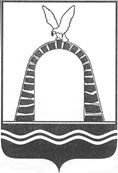 АДМИНИСТРАЦИЯ ГОРОДА БАТАЙСКАПОСТАНОВЛЕНИЕ от 26.10.2023 № 2935г. БатайскО внесении изменений в постановление            Администрации города Батайска от 27.11.2018 № 399«Об утверждении муниципальной программы города Батайска «Обеспечение общественного порядка и противодействие преступности»В соответствии с решениями Батайской городской Думы от 21.12.2022 № 252 «О  бюджете города Батайска на 2023 год и на плановый период 2024 и 2025 годов» и от 27.07.2023 № 279 «О внесении изменений в решение Батайской городской Думы от 21.12.2022 № 252 «О  бюджете города Батайска на 2023 год и на плановый период 2024 и 2025 годов» , Администрация города Батайска постановляет:1. Внести изменения в постановление Администрации города Батайска от 27.11.2018 № 399 «Об утверждении муниципальной программы города Батайска «Обеспечение общественного порядка и противодействие преступности» согласно приложению к настоящему постановлению.	2. Финансовому управлению города Батайска осуществлять финансирование муниципальной программы города Батайска «Обеспечение общественного порядка и противодействие преступности» в пределах ассигнований, предусмотренных на указанные цели в бюджете города Батайска.	3. Настоящее постановление вступает в силу со дня его официального опубликования.	4. Настоящее постановление подлежит включению в регистр муниципальных нормативных правовых актов Ростовской области.5. Настоящее постановление подлежит размещению на официальном сайте Администрации города Батайска.	6. Контроль за исполнением настоящего постановления возложить на заместителя главы Администрации города Батайска по внутренней политике Ермилову Т.Г.Постановление вносит отдел по взаимодействию с правоохранительными органами, казачеством и профилактикикоррупционных правонарушений  Администрации города БатайскаПриложение к постановлениюАдминистрациигорода Батайскаот 26.10.2023 № 2935ИЗМЕНЕНИЯ, вносимые в муниципальную программу города Батайска «Обеспечение общественного порядка и противодействие преступности» 1. Паспорт муниципальной программы города Батайска изложить в новой редакции:«ПАСПОРТмуниципальной программы города Батайска                                                                                                                                                     2. Раздел 4. Информация по ресурсному обеспечению муниципальной программы изложить в новой редакции:« Раздел 4. Информация по ресурсному обеспечению муниципальной программыФинансирование муниципальной программы осуществляется за счет средств местного бюджета в объемах, предусмотренных муниципальной программой и утвержденных Решений городской Думы о бюджете на очередной финансовый год и плановый период.	общий объем финансирования муниципальной программы с 2019 по 2030 годы составляет 122310,5 тыс. рублей, в том числе:средства федерального бюджета – 0,0 тыс. рублей;средства областного бюджета –  94009,2 тыс. рублей;средства местного бюджета –28301,3 тыс. руб.;по годам реализации из средств областного бюджета - 94009,2 тыс. руб.:2019 год – 7714,5 тыс. рублей;2020 год – 8679,7 тыс. рублей;2021 год – 5724,7 тыс. рублей;2022 год – 7208,0 тыс. рублей;2023 год – 8394,2  тыс. рублей;2024 год – 8857,8 тыс. рублей;2025 год – 8857,8 тыс. рублей.2026 год – 7714,5 тыс. рублей;2027 год – 7714,5 тыс. рублей;2028 год – 7714,5 тыс. рублей;2029 год – 7714,5 тыс. рублей;2030 год – 7714,5 тыс. рублей;по годам реализации из средств местного бюджета- 28301,3  тыс. руб.:2019 год – 2109,7 тыс. рублей;2020 год – 3322,8тыс. рублей;2021 год – 2113,8  тыс. рублей;2022 год – 2862,5 тыс. рублей;2023 год – 3112,5 тыс. рублей;2024 год – 2290,0 тыс. рублей;2025 год – 2290,0 тыс. рублей;2026 год – 2040,0 тыс. рублей;2027 год – 2040,0 тыс. рублей;2028 год – 2040,0 тыс. рублей;2029 год – 2040,0 тыс. рублей;2030 год – 2040,0 тыс. рублей.3. Раздел 6. Подпрограмма «Профилактика коррупционной деятельности должностных лиц органов местного самоуправления» изложить в новой редакции:«Раздел 6. Подпрограмма«Профилактика коррупционной деятельности должностных лиц органов местного самоуправления»6.1. ПАСПОРТподпрограммы «Профилактика коррупционной деятельности должностных лиц органов местного самоуправления»4. Раздел 7. Подпрограмма «Профилактика антитеррористической и экстремистской деятельности» изложить в новой редакции:«Раздел 7. Подпрограмма«Профилактика антитеррористической и экстремистской деятельности»7.1. ПАСПОРТподпрограммы «Профилактика антитеррористической и экстремистской деятельности» 5. Раздел 8. Подпрограмма «Комплексные меры противодействия злоупотреблению наркотиками и их незаконному обороту» изложить в новой редакции:«Раздел 8.Подпрограмма«Комплексные меры противодействия злоупотреблению наркотиками и их незаконному обороту»8.1. ПАСПОРТподпрограммы «Комплексные меры противодействия злоупотреблению наркотиками и их  незаконному обороту» »6. Раздел 9. Подпрограмма «Развитие и поддержка казачества» изложить в новой редакции:«Раздел 9. Подпрограмма «Развитие и поддержка казачества»9.1. ПАСПОРТ«Развитие и поддержка казачества»7. Приложения к программе №№ 1,2,3,4 изложить в редакции приложений №№ 1,2,3,4.Начальник общего отделаАдминистрации города Батайска                                            В.С. МирошниковаПереченьподпрограмм, основных мероприятий муниципальной программы города Батайска «Обеспечение общественного порядка и противодействие преступности»РАСХОДЫбюджета на реализацию муниципальной программы города Батайска «Обеспечение общественного порядка и противодействие преступности»РАСХОДЫна реализацию муниципальной программы города Батайска «Обеспечение общественного порядка и противодействие преступности»Глава Администрации города Батайска    Р.П. ВолошинУчастники муниципальной программы города Батайска–Заместитель главы Администрации города Батайска по внутренней политике; заместитель главы Администрации города Батайска по экономике; заместитель главы Администрации города Батайска по социальным вопросам; заместитель главы Администрации города Батайска по жилищно-коммунальному хозяйству; отдел по взаимодействию с правоохранительными органами, казачеством и профилактики коррупционных правонарушений  Администрации города Батайска;  отдел по делам молодежи Администрации города Батайска; отдел по физической культуре и спорту Администрации города Батайска;  сектор по кадровой работе Администрации города Батайска; Управление образования города Батайска; Управление культуры города Батайска; Управление жилищно-коммунального хозяйства города Батайска;пресс-секретарь Администрации города Батайска; организационный отдел Администрации города Батайска; отдел малого и среднего предпринимательства, торговли Администрации города Батайска; отдел экономики, инвестиционной политики и стратегического развития  Администрации города Батайска;отдел муниципальных закупок Администрации города Батайска;отдел бухгалтерского учета и отчетности Администрации города Батайска;МБУ «Управление гражданской защиты города Батайска» Объемы бюджетных ассигнований муниципальной программы города Батайска–общий объем финансирования муниципальной программы с 2019 по 2030 годы составляет 122310,5 тыс. рублей, в том числе:средства федерального бюджета – 0,0 тыс. рублей;средства областного бюджета –  94009,2 тыс. рублей;средства местного бюджета –28301,3 тыс. руб.;по годам реализации из средств областного бюджета - 94009,2 тыс. руб.:2019 год – 7714,5 тыс. рублей;2020 год – 8679,7 тыс. рублей;2021 год – 5724,7 тыс. рублей;2022 год – 7208,0 тыс. рублей;2023 год – 8394,2  тыс. рублей;2024 год – 8857,8 тыс. рублей;2025 год – 8857,8 тыс. рублей.2026 год – 7714,5 тыс. рублей;2027 год – 7714,5 тыс. рублей;2028 год – 7714,5 тыс. рублей;2029 год – 7714,5 тыс. рублей;2030 год – 7714,5 тыс. рублей;по годам реализации из средств местного бюджета- 28301,3  тыс. руб.:2019 год – 2109,7 тыс. рублей;2020 год – 3322,8тыс. рублей;2021 год – 2113,8  тыс. рублей;2022 год – 2862,5 тыс. рублей;2023 год – 3112,5 тыс. рублей;2024 год – 2290,0 тыс. рублей;2025 год – 2290,0 тыс. рублей;2026 год – 2040,0 тыс. рублей;2027 год – 2040,0 тыс. рублей;2028 год – 2040,0 тыс. рублей;2029 год – 2040,0 тыс. рублей;2030 год – 2040,0 тыс. рублей.Объемы бюджетных ассигнований подпрограммы–Общий объем финансирования подпрограммы «Профилактика коррупционной деятельности должностных лиц органов местного самоуправления» муниципальной программы города Батайска «Обеспечение общественного порядка и противодействие преступности»  с 2019 по 2030 годы составляет 136,5 тыс. рублей, в том числе:средства федерального бюджета – 0,0 тыс. рублей;средства областного бюджета –  0 ,0тыс. рублей;средства местного бюджета – 136,5 тыс. руб. по годам реализации из средств местного бюджета- 139,5 тыс. руб.:2019 год – 0,0  тыс. рублей2020 год – 0,0  тыс. рублей.2021 год – 0,0  тыс. рублей2022 год – 46,5  тыс. рублей.2023 год – 30,0  тыс. рублей.2024 год – 30,0 тыс. рублей.2025 год  – 30,0 тыс. рублей.Ожидаемые результаты реализацииподпрограммы–в результате реализации Программы к 2030 году предполагается:снижение доли граждан, опрошенных в ходе мониторинга общественного мнения, которые лично сталкивались с проявлениями коррупции в городе Батайске;обеспечение обучения достаточного числа муниципальных служащих по программам противодействия коррупции;повышение числа граждан удовлетворенных информационной открытостью деятельности органов местного самоуправления города Батайска. Ресурсное обеспечение подпрограммы–Общий объем финансирования подпрограммы «Профилактика антитеррористической и экстремистской деятельности» муниципальной программы города Батайска «Обеспечение общественного порядка и противодействие преступности»  с 2019 по 2030 годы составляет 10659,0 тыс. рублей, в том числе:средства федерального бюджета – 0,0 тыс. рублей;средства областного бюджета –  2619,1тыс. рублей;средства местного бюджета – 8039,9 тыс. руб.;по годам реализации из средств областного бюджета- 2619,1 тыс. руб.:2019 год – 0,0 тыс. рублей;2020 год – 2619,1тыс. рублей.по годам реализации из средств местного бюджета-    8039,9 тыс. руб.:2019 год – 99,7 тыс. рублей;2020 год – 1598,9тыс. рублей;2021 год – 868,8 тыс. рублей;2022 год – 1575,0 тыс. рублей.2023 год – 1847,5 тыс. рублей.2024 год – 1025,0 тыс. рублей.2025 год – 1025,0 тыс. рублей.Ресурсное обеспечение подпрограммы–Общий объем финансирования подпрограммы «Комплексные меры противодействия злоупотреблению наркотиками и их незаконному обороту» муниципальной программы города Батайска «Обеспечение общественного порядка и противодействие преступности» с 2019 по 2030 годы составляет 314,9 тыс. рублей, в том числе:средства федерального бюджета – 0,0 тыс. рублей;средства областного бюджета –  0 тыс. рублей;средства местного бюджета – 314,9 тыс. руб.;по годам реализации из средств местного бюджета- 314,9 тыс. руб.:2019 год – 0,0  тыс. рублей2020 год – 23,9  тыс. рублей.2021 год – 35,0  тыс. рублей.2022 год – 31,0 тыс. рублей;2023 год – 25,0 тыс. рублей;2024 год – 25,0 тыс. рублей;2025 год – 25,0 тыс. рублей;2026 год – 30,0 тыс. рублей;2027 год – 30,0 тыс. рублей;2028 год – 30,0 тыс. рублей;2029 год – 30,0 тыс. рублей;2030 год – 30,0 тыс. рублей.Ресурсное обеспечение подпрограммы–общий объем финансирования по подпрограмме «Развитие и поддержка казачества» с 2019 по 2030 годы составляет: 111200,1 тыс. рублей, в том числе:средства федерального бюджета – 0,0 тыс. рублей;средства областного бюджета – 91390,1 тыс. рублей;средства местного бюджета –  19810,0тыс. рублей.по годам реализации из средств областного бюджета:  91390,1 тыс. рублей;2019 год – 7714,5  тыс. рублей;2020 год – 6060,6 тыс. рублей;2021 год – 5724,7 тыс. рублей;2022 год – 7208,0 тыс. рублей;2023 год – 8394,2 тыс. рублей;2024 год – 8857,8 тыс. рублей;2025 год – 8857,8 тыс. рублей;2026 год – 7714,5 тыс. рублей;2027 год – 7714,5 тыс. рублей;2028 год – 7714,5 тыс. рублей;2029 год – 7714,5 тыс. рублей;2030 год – 7714,5 тыс. рублей.по годам реализации из средств местного бюджета: 19810,0 тыс. рублей2019 год – 2010, 0 тыс. рублей;2020 год – 1700, 0 тыс. рублей;2021 год – 1210, 0  тыс. рублей;2022 год – 1210, 0 тыс. рублей;2023 год – 1210, 0 тыс. рублей;2024 год – 1210, 0 тыс. рублей;2025 год – 1210, 0 тыс. рублей;2026 год – 2010, 0 тыс. рублей;2027 год – 2010, 0 тыс. рублей;2028 год – 2 010, 0 тыс. рублей;2029 год – 2010, 0 тыс. рублей;2030 год – 2010, 0 тыс. рублей.Приложение № 1                                                                            к муниципальной программе города Батайска                                                                                 «Обеспечение общественного порядка                                                                                       и противодействие преступности»№ п/пНомер и наименованиепоказателяЕдиницаизмеренияЗначение показателейЗначение показателейЗначение показателейЗначение показателейЗначение показателейЗначение показателейЗначение показателейЗначение показателейЗначение показателейЗначение показателейЗначение показателейЗначение показателей№ п/пНомер и наименованиепоказателяЕдиницаизмерения2019год2020год2021год2022год2023год2024год2025год2026год2027год2028год2029год2030год1.2.3.4.5.6.7.8.9.10.11.12.13.14.15.Муниципальная программа города Батайска «Обеспечение общественного порядка и противодействие преступности»Муниципальная программа города Батайска «Обеспечение общественного порядка и противодействие преступности»Муниципальная программа города Батайска «Обеспечение общественного порядка и противодействие преступности»Муниципальная программа города Батайска «Обеспечение общественного порядка и противодействие преступности»Муниципальная программа города Батайска «Обеспечение общественного порядка и противодействие преступности»Муниципальная программа города Батайска «Обеспечение общественного порядка и противодействие преступности»Муниципальная программа города Батайска «Обеспечение общественного порядка и противодействие преступности»Муниципальная программа города Батайска «Обеспечение общественного порядка и противодействие преступности»Муниципальная программа города Батайска «Обеспечение общественного порядка и противодействие преступности»Муниципальная программа города Батайска «Обеспечение общественного порядка и противодействие преступности»Муниципальная программа города Батайска «Обеспечение общественного порядка и противодействие преступности»Муниципальная программа города Батайска «Обеспечение общественного порядка и противодействие преступности»Муниципальная программа города Батайска «Обеспечение общественного порядка и противодействие преступности»Муниципальная программа города Батайска «Обеспечение общественного порядка и противодействие преступности»Муниципальная программа города Батайска «Обеспечение общественного порядка и противодействие преступности»1. Подпрограмма «Профилактика коррупционной деятельности должностных лиц органов местного самоуправления»1. Подпрограмма «Профилактика коррупционной деятельности должностных лиц органов местного самоуправления»1. Подпрограмма «Профилактика коррупционной деятельности должностных лиц органов местного самоуправления»1. Подпрограмма «Профилактика коррупционной деятельности должностных лиц органов местного самоуправления»1. Подпрограмма «Профилактика коррупционной деятельности должностных лиц органов местного самоуправления»1. Подпрограмма «Профилактика коррупционной деятельности должностных лиц органов местного самоуправления»1. Подпрограмма «Профилактика коррупционной деятельности должностных лиц органов местного самоуправления»1. Подпрограмма «Профилактика коррупционной деятельности должностных лиц органов местного самоуправления»1. Подпрограмма «Профилактика коррупционной деятельности должностных лиц органов местного самоуправления»1. Подпрограмма «Профилактика коррупционной деятельности должностных лиц органов местного самоуправления»1. Подпрограмма «Профилактика коррупционной деятельности должностных лиц органов местного самоуправления»1. Подпрограмма «Профилактика коррупционной деятельности должностных лиц органов местного самоуправления»1. Подпрограмма «Профилактика коррупционной деятельности должностных лиц органов местного самоуправления»1. Подпрограмма «Профилактика коррупционной деятельности должностных лиц органов местного самоуправления»1. Подпрограмма «Профилактика коррупционной деятельности должностных лиц органов местного самоуправления»1.1Показатель 1.1  Доля жителей города Батайска, принявших участие в мониторинге, столкнувшихся с проявлениями коррупциипроцентов30,730,726,626,325,925,425,124,724,223,823,522,91.2Показатель 1.2Количество муниципальных служащих, прошедших обучение на семинарах или курсах  по теме «Противодействие коррупции в органах государственного и муниципального управления»человек2,02,02,02,02,02,02,02,02,02,02,02,01.3Показатель 1.3Доля граждан, опрошенных в ходе мониторинга общественного мнения, удовлетворенных информационной открытостью деятельности органов местного самоуправления муниципального образования «Город Батайск"процентов41,2 41,7 42,2 42,7 43,243,743,944,144,444.945,245,52. Подпрограмма «Профилактика антитеррористической и экстремистской деятельности»2. Подпрограмма «Профилактика антитеррористической и экстремистской деятельности»2. Подпрограмма «Профилактика антитеррористической и экстремистской деятельности»2. Подпрограмма «Профилактика антитеррористической и экстремистской деятельности»2. Подпрограмма «Профилактика антитеррористической и экстремистской деятельности»2. Подпрограмма «Профилактика антитеррористической и экстремистской деятельности»2. Подпрограмма «Профилактика антитеррористической и экстремистской деятельности»2. Подпрограмма «Профилактика антитеррористической и экстремистской деятельности»2. Подпрограмма «Профилактика антитеррористической и экстремистской деятельности»2. Подпрограмма «Профилактика антитеррористической и экстремистской деятельности»2. Подпрограмма «Профилактика антитеррористической и экстремистской деятельности»2. Подпрограмма «Профилактика антитеррористической и экстремистской деятельности»2. Подпрограмма «Профилактика антитеррористической и экстремистской деятельности»2. Подпрограмма «Профилактика антитеррористической и экстремистской деятельности»2. Подпрограмма «Профилактика антитеррористической и экстремистской деятельности»2.1Показатель 2.1.Доля учреждений социальной сферы с наличием системы технической защиты подведомственных объектов, в том числе:процентов70,676,682,888,392,998,398,598,798,999,199,499,62.1Управление образования города Батайскапроцентов98,3100,0100,0100,0100,0100,0100,0100,0100,0100,0100,0100,02.1Управление культуры города Батайскапроцентов70,080,090,095,098,0100,0100,0100,0100,0100,0100,0100,02.2Показатель 2.2.Доля муниципальных общеобразовательных учреждений, имеющих ограждение территорий по периметрупроцентов71,569,085,093,0100,0100,0100,0100,0100,0100,0100,0100,02.3Показатель 2.3Информационно-пропагандистское противодействие идеологии экстремизма и терроризмаКоличество мероприятий2502602602702702802802902903003003003. Подпрограмма «Комплексные меры противодействия злоупотреблению наркотиками и их незаконному обороту»»3. Подпрограмма «Комплексные меры противодействия злоупотреблению наркотиками и их незаконному обороту»»3. Подпрограмма «Комплексные меры противодействия злоупотреблению наркотиками и их незаконному обороту»»3. Подпрограмма «Комплексные меры противодействия злоупотреблению наркотиками и их незаконному обороту»»3. Подпрограмма «Комплексные меры противодействия злоупотреблению наркотиками и их незаконному обороту»»3. Подпрограмма «Комплексные меры противодействия злоупотреблению наркотиками и их незаконному обороту»»3. Подпрограмма «Комплексные меры противодействия злоупотреблению наркотиками и их незаконному обороту»»3. Подпрограмма «Комплексные меры противодействия злоупотреблению наркотиками и их незаконному обороту»»3. Подпрограмма «Комплексные меры противодействия злоупотреблению наркотиками и их незаконному обороту»»3. Подпрограмма «Комплексные меры противодействия злоупотреблению наркотиками и их незаконному обороту»»3. Подпрограмма «Комплексные меры противодействия злоупотреблению наркотиками и их незаконному обороту»»3. Подпрограмма «Комплексные меры противодействия злоупотреблению наркотиками и их незаконному обороту»»3. Подпрограмма «Комплексные меры противодействия злоупотреблению наркотиками и их незаконному обороту»»3. Подпрограмма «Комплексные меры противодействия злоупотреблению наркотиками и их незаконному обороту»»3. Подпрограмма «Комплексные меры противодействия злоупотреблению наркотиками и их незаконному обороту»»3.1Показатель 3.1 Численность пациентов, состоящих на учете в лечебно-профилактических организациях с диагнозом «наркомания», в расчете на 100 тыс. населениячеловек / 100 тыс. населения97,191,491,891,491,291,090,890,490,089,689,288,83.2Показатель 3.2Доля больных наркоманией, прошедших лечение и реабилитацию, длительность ремиссии у которых составляет не менее двух лет, по отношению к общему числу больных наркоманией, прошедших лечение и реабилитациюпроцентов6,56,56,56,56,56,56,46,46,46,46,46,43.3Показатель 3.3Доля обучающихся и воспитанников, прошедших обучение по образовательным программам профилактики наркоманиипроцентов100,0100,0100,0100,0100,0100,0100,0100,0100,0100,0100,0100,03.4Показатель 3.4Доля обучающихся и воспитанников, прошедших социально-психологическое тестирование с целью раннего выявления незаконного потребления наркотических средств и психотропных веществ от числа подлежащих к тестированиюпроцентов81,897,797,998,098,298,699,099,299,499,699,8100,03.5Показатель 3.5Удельный вес населения, систематически занимающегося физической культурой и спортомпроцентов47,250,251,952,052,256,356,857,058,059,560,060,34. Подпрограмма «Развитие и поддержка казачества»4. Подпрограмма «Развитие и поддержка казачества»4. Подпрограмма «Развитие и поддержка казачества»4. Подпрограмма «Развитие и поддержка казачества»4. Подпрограмма «Развитие и поддержка казачества»4. Подпрограмма «Развитие и поддержка казачества»4. Подпрограмма «Развитие и поддержка казачества»4. Подпрограмма «Развитие и поддержка казачества»4. Подпрограмма «Развитие и поддержка казачества»4. Подпрограмма «Развитие и поддержка казачества»4. Подпрограмма «Развитие и поддержка казачества»4. Подпрограмма «Развитие и поддержка казачества»4. Подпрограмма «Развитие и поддержка казачества»4. Подпрограмма «Развитие и поддержка казачества»4. Подпрограмма «Развитие и поддержка казачества»4.1Обеспечение первичных мер пожарной безопасности, участие в мероприятиях по соблюдению правил благоустройства и санитарных норм в границах города, охрана окружающей средыКоличество мероприятий1501501501501501501501501501501501504.2Участие в охране объектов культурного наследия (памятников истории культуры) местного значения в границах города  Количество мероприятий1601601601601601601601601601601601604.3Мероприятия по обеспечению патрулирования и выставления постов в общественных местах при содействия уполномоченным лицам органов местного самоуправления в предупреждении и выявлении правонарушений и лиц, их совершивших, в том числе и в сфере торговлиКоличество мероприятий1501501501501501501501501501501501504.4Мероприятия по профилактике терроризма и экстремизма, а так же минимизации и (или) ликвидации последствий проявления терроризма и экстремизма на территории муниципального образования «город Батайск» Количество мероприятий1501501501501501501501501501501501504.5Мероприятия  по предупреждению и ликвидации последствий чрезвычайных ситуаций на территории муниципального образования «город Батайск», защите населения и территории от  чрезвычайных ситуаций природного и техногенного характераКоличество мероприятий3030303030303030303030304.6Проведение мероприятий, посвященных знаменательным датам войскового казачьего общества «Всевеликое войско Донское», историческим казачьим праздникам, развитие военно-патриотического и гражданского воспитания молодежиКоличество мероприятий777777777777Подпрограмма 5 «Профилактика правонарушений на территории города Батайска»Подпрограмма 5 «Профилактика правонарушений на территории города Батайска»Подпрограмма 5 «Профилактика правонарушений на территории города Батайска»Подпрограмма 5 «Профилактика правонарушений на территории города Батайска»Подпрограмма 5 «Профилактика правонарушений на территории города Батайска»Подпрограмма 5 «Профилактика правонарушений на территории города Батайска»Подпрограмма 5 «Профилактика правонарушений на территории города Батайска»Подпрограмма 5 «Профилактика правонарушений на территории города Батайска»Подпрограмма 5 «Профилактика правонарушений на территории города Батайска»Подпрограмма 5 «Профилактика правонарушений на территории города Батайска»Подпрограмма 5 «Профилактика правонарушений на территории города Батайска»Подпрограмма 5 «Профилактика правонарушений на территории города Батайска»Подпрограмма 5 «Профилактика правонарушений на территории города Батайска»Подпрограмма 5 «Профилактика правонарушений на территории города Батайска»Подпрограмма 5 «Профилактика правонарушений на территории города Батайска»5.1Правовое просвещение и правовое информирование населения города Батайска о мерах обеспечения защиты прав и свобод человека и гражданина, общества и государства от противоправных посягательств.Количество мероприятий4444444444445.2Мероприятия, направленные на оказание лицам, находящимся в трудной жизненной ситуации, содействия в реализации их конституционных прав и свобод, а также помощи в трудовом и бытовом устройстве.Количество мероприятийНе менее 10Не менее 10Не менее 10Не менее 10Не менее 10Не менее 10Не менее 10Не менее 10Не менее 10Не менее 10Не менее 10Не менее 105.3Меры социально-экономического, педагогического, правового характера, осуществляемые в целям реинтеграции в общество лиц, отбывших уголовное наказание в виде лишения свободы и (или) подвергшихся иным мерам уголовно-правового характераКоличество мероприятийНе менее 5Не менее 5Не менее 5Не менее 5Не менее 5Не менее 5Не менее 5Не менее 5Не менее 5Не менее 5Не менее 5Не менее 55.4Мероприятия по восстановлению утраченных связей и функций лицами, находящимися в трудной жизненной ситуации, в том числе, потребляющими наркотические средства и психотропные вещества в немедицинских целях.Количество мероприятийНе менее 10Не менее 10Не менее 10Не менее 10Не менее 10Не менее 10Не менее 10Не менее 10Не менее 10Не менее 10Не менее 10Не менее 105.5Мероприятия, направленные на оказание правовой, социальной, психологической, медицинской и иной поддержки лицам, пострадавшим от правонарушений и подверженных риску стать таковыми, осуществляемые с их согласия  в целях минимизации последствий правонарушений либо снижения риска стать пострадавшими от правонарушений.Количество мероприятийНе менее 10Не менее 10Не менее 10Не менее 10Не менее 10Не менее 10Не менее 10Не менее 10Не менее 10Не менее 10Не менее 10Не менее 10Приложение № 2к муниципальной программе города Батайска «Обеспечение общественного порядка и противодействие преступности»№ п/пНомер и наименование основного мероприятияСоисполнитель, участник, ответственныйза исполнение основного мероприятияСрок (годы)Срок (годы)Срок (годы)Ожидаемый результат (краткое описание)Ожидаемый результат (краткое описание)Последствия нереализации основного мероприятияПоследствия нереализации основного мероприятияСвязьс показателями муниципальной программы (подпрограммы)№ п/пНомер и наименование основного мероприятияСоисполнитель, участник, ответственныйза исполнение основного мероприятияначала реализацииокончания реализации2345678Подпрограмма 1. «Профилактика коррупционной деятельности должностных лиц органов  местного самоуправления»Подпрограмма 1. «Профилактика коррупционной деятельности должностных лиц органов  местного самоуправления»Подпрограмма 1. «Профилактика коррупционной деятельности должностных лиц органов  местного самоуправления»Подпрограмма 1. «Профилактика коррупционной деятельности должностных лиц органов  местного самоуправления»Подпрограмма 1. «Профилактика коррупционной деятельности должностных лиц органов  местного самоуправления»Подпрограмма 1. «Профилактика коррупционной деятельности должностных лиц органов  местного самоуправления»Подпрограмма 1. «Профилактика коррупционной деятельности должностных лиц органов  местного самоуправления»Подпрограмма 1. «Профилактика коррупционной деятельности должностных лиц органов  местного самоуправления»1Основное мероприятие 1.1.  Совершенствование нормативного правового регулирования в сфере противодействия коррупции, в том числе по вопросам деятельности комиссии по координации работы по противодействию коррупции в муниципальном образовании «Город Батайск»Отдел по взаимодействию с правоохранительными органами, казачеством и профилактики коррупционных правонарушений  Администрации города Батайска20192030формирование эффективной политики на территории города Батайска по противодействию коррупцииснижение эффективности профилактической деятельности в органах местного самоуправления города Батайскаоказывает влияние на показатели подпрограммы № 1, пп: №№ 1.5, 1.6, 1.72Основное мероприятие 1.2. Вопросы кадровой политики в сфере противодействия коррупцииСектор по кадровой работе Администрации города Батайска20192030формирование эффективной кадровой политики в органах местного самоуправления города Батайска по противодействию коррупцииснижение эффективности профилактической деятельности в органах местного самоуправления города Батайскаоказывает влияние на показатели подпрограммы № 1, пп: №№ 1.1, 1.2, 1.33Основное мероприятие 1.3. Обеспечение добросовестности, открытости, добросовестной конкуренции и объективности при осуществлении закупок товаров, работ, услуг для обеспечения государственных или муниципальных нужд Отдел муниципальных закупок Администрации города Батайска;отдел бухгалтерского учета и отчетности Администрации города Батайска 20192030реализация антикоррупционного  законодательства в сфере осуществлении закупок товаров, работ, услуг для обеспечения государственных или муниципальных нужд нарушение антикоррупционного  законодательства в сфере осуществлении закупок товаров, работ, услуг для обеспечения государственных или муниципальных нужд оказывает влияние на показатели подпрограммы № 1, пп: №№ 1.1, 1.64Основное мероприятие 1.4. Антикоррупционная экспертиза нормативных правовых актов Администрации города Батайска и их проектовОтдел по взаимодействию с правоохранительными органами, казачеством и профилактики коррупционных правонарушений  Администрации города Батайска20192030реализация антикоррупционного  законодательства по провидению антикоррупционной экспертизы проектов нормативных правовых актов и  нормативных правовых актов Администрации города Батайскане исполнение Федерального закона Ростовской области от 17 июля 2009 №172-ФЗ «Об антикоррупционной экспертизе нормативных правовых актов и проектов нормативных правовых актов»оказывает влияние на показатели подпрограммы № 1, пп: №№ 1.1, 1.25Основное мероприятие 1.5. Организация проведения мониторингов общественного мнения по вопросам проявления коррупции в муниципальном образовании «Город Батайск»Отдел по взаимодействию с правоохранительными органами, казачеством и профилактики коррупционных правонарушений  Администрации города Батайска; пресс-секретарь Администрации города Батайска; отдел по делам молодежи Администрации города Батайска;отдел по физической культуре и спорту Администрации города Батайска;Управление образования города Батайска;Управление культуры города Батайска20192030снижение показателей проявления коррупции в муниципальном образовании «Город Батайск» и увеличение показателей информационной открытости деятельности органов местного самоуправления города Батайскаснижение эффективности  работы по противодействию коррупции и возможному повышению ее уровня на территории города Батайскаоказывает влияние на показатели подпрограммы № 1, пп: №№ 1.36Основное мероприятие 1.6. Создание условий для снижения правового нигилизма населения, формирование антикоррупционного общественного мнения и нетерпимости к коррупционному поведениюОтдел по взаимодействию с правоохранительными органами, казачеством и профилактики коррупционных правонарушений  Администрации города Батайска; пресс-секретарь Администрации города Батайска20192030формирование эффективных условий по минимизации коррупционных проявлений на территории города Батайскаснижение эффективности мероприятий по профилактике коррупции, увеличение числа коррупционных правонарушенийоказывает влияние на показатели подпрограммы № 1, пп: №№ 1.1, 1.2, 1.37Основное мероприятие 1.7. Обеспечение прозрачности деятельности органов местного самоуправления города Батайска в сфере противодействия коррупцииПресс-секретарь Администрации города Батайска20192030формирование эффективной государственной политики на территории города Батайска по противодействию коррупцииснижение эффективности работы органов местного самоуправления города Батайска по профилактике коррупционных проявленийоказывает влияние на показатели подпрограммы № 1, пп: №№ 1.5, 1.69Основное мероприятие 1.8. Издание и распространение печатной продукции по вопросам противодействия коррупцииОтдел по взаимодействию с правоохранительными органами, казачеством и профилактики коррупционных правонарушений  Администрации города Батайска; пресс-секретарь Администрации города Батайска20192030формирование эффективной государственной политики на территории города Батайска по противодействию коррупцииснижение эффективности работы органов местного самоуправления города Батайска по профилактике коррупционных проявленийоказывает влияние на показатели подпрограммы № 1, п. № 1.62. Подпрограмма «Профилактика антитеррористической и экстремистской деятельности»2. Подпрограмма «Профилактика антитеррористической и экстремистской деятельности»2. Подпрограмма «Профилактика антитеррористической и экстремистской деятельности»2. Подпрограмма «Профилактика антитеррористической и экстремистской деятельности»2. Подпрограмма «Профилактика антитеррористической и экстремистской деятельности»2. Подпрограмма «Профилактика антитеррористической и экстремистской деятельности»2. Подпрограмма «Профилактика антитеррористической и экстремистской деятельности»2. Подпрограмма «Профилактика антитеррористической и экстремистской деятельности»10Основное мероприятие 2.1.Усиление антитеррористической защищённости объектов социальной сферыОтдел по взаимодействию с правоохранительными органами, казачеством и профилактики коррупционных правонарушений  Администрации города БатайскаПресс-секретарь Администрации города Батайска; отдел по делам молодежи Администрации города Батайска;отдел по физической культуре и спорту Администрации города Батайска;Управление образования города Батайска;Управление культуры города Батайска; отдел малого и среднего предпринимательства, торговли Администрации города Батайска;20192030Усиление антитеррористической защищённости объектов социальной сферыСнижение антитеррористической защищённости объектов социальной сферыоказывает влияние на показатели подпрограммы № 2 показатель 2.311Мероприятие 2.1.1.Выполнение функций муниципальными учреждениями в части реализации комплекса антитеррористических мероприятийОтдел по взаимодействию с правоохранительными органами, казачеством и профилактики коррупционных правонарушений  Администрации города БатайскаПресс-секретарь Администрации города Батайска; отдел по делам молодежи Администрации города Батайска;отдел по физической культуре и спорту Администрации города Батайска;Управление образования города Батайска;Управление культуры города Батайска; отдел малого и среднего предпринимательства, торговли Администрации города Батайска;20192030Усиление антитеррористической защищённости объектов социальной сферыСнижение антитеррористической защищённости объектов социальной сферыоказывает влияние на показатели подпрограммы № 2 показатель 2.313Основное мероприятие2. 2 . Информационно-пропагандистское противодействие идеологии экстремизма и терроризмаПресс-секретарь Администрации города Батайска; отдел по делам молодежи Администрации города Батайска;отдел по физической культуре и спорту Администрации города Батайска;Управление образования города Батайска;Управление культуры города Батайска; отдел малого и среднего предпринимательства, торговли Администрации города Батайска;  отдел экономики, инвестиционной политики и стратегического развития  Администрации города Батайска20192030гармонизация межэтнических и межкультурных отношений, формирование толерантного сознания и поведения студентов, гармонизация межэтнических и межкультурных отношений среди населениянарастание социальной напряженности среди населения, появление негативных явлений в межнациональных отношенияхоказывает влияние на показатели подпрограммы № 2 показатель 2.314Основное мероприятие2.2.1. Реализация в образовательных организациях  регионального проекта «Диалог культур» ( «150 культур Дона»Управление образования города Батайска20192030гармонизациямежэтнических, межкультурных отношений, формирование толерантного  сознания и поведения молодежи , гармонизациямежэтнических, межкультурных отношений среди населения нарастание социальной напряженности среди населения , появление негативных явлений в межнациональных отношениях Оказывает влияние на показатели подпрограммы №2 показатель 2.215Основное мероприятие2.2.2. Реализация в образовательных организациях Всероссийского   проекта «Уроки  Интернет безопасности »Управление образования города Батайска20192030правовое воспитание обучающихся в целях формирования неприятия пропаганды экстремизма , ксенофобиивовлечение молодежи в экстремистские организацииОказывает влияние на показатели подпрограммы №2 показатель 2.216Основное мероприятие2.2.3. Реализация в образовательных организациях    проекта «За права молодежи». Управление образования города Батайска20192030правовое воспитание обучающихся в целях формирования неприятия пропаганды экстремизма , ксенофобиивовлечение молодежи в экстремистские организацииОказывает влияние на показатели подпрограммы №2 показатель 2.217Основное мероприятие2.2.4. Реализация в образовательных организациях    проекта « Я гражданин России-гражданин Батайска»Управление образования города Батайска20192030духовно-нравственное, военно-патриотическое воспитание молодежи  направлено на пресечение радикализации несовершеннолетнихвовлечение молодежи в протестные, экстремистские организацииОказывает влияние на показатели подпрограммы №2 показатель 2.218Основное мероприятие2.2.5. Организация и  проведение мероприятий  ко «Дню солидарности в борьбе с терроризмом»Управление образования города Батайска20192030формирование неприятия пропаганды экстремизма , ксенофобиивовлечение молодежи в протестные, экстремистские организацииОказывает влияние на показатели подпрограммы №2 показатель 2.219Основное мероприятие2.2.6. Организация и проведение городских Дней профилактики  идеологии терроризма  Управление образования города Батайска20192030формирование неприятия пропаганды экстремизма , ксенофобиивовлечение молодежи в протестные, экстремистские организацииОказывает влияние на показатели подпрограммы №2 показатель 2.220Основное мероприятие2.2.7. Реализация проекта «Родительская газета»Управление образования города Батайска20192030формирование неприятия пропаганды экстремизма , ксенофобии у населения вовлечение молодежи в протестные, экстремистские организацииОказывает влияние на показатели подпрограммы №2 показатель 2.221Основное мероприятие2.2.8. Организация проведения профилактических мероприятий в молодежной среде по вопросам антитеррористической и экстремистской направленностиОтдел по делам молодежи Администрации города Батайска;отдел по делам молодежи Администрации города Батайска20192030формирование неприятия пропаганды терроризма и экстремизма , ксенофобии у молодеживовлечение молодежи в протестные, террористические и экстремистские организацииОказывает влияние на показатели подпрограммы №2 показатель 2.222Основное мероприятие2.2.9. Проведение акций, бесед, круглых столов, книжных выставок, направленных на профилактику распространения идеологии экстремизмаУправление культуры города Батайска20192030формирование неприятия пропаганды терроризма и экстремизма , ксенофобии у населениявовлечение населения в протестные, террористические и экстремистские организацииОказывает влияние на показатели подпрограммы №2 показатель 2.223Основное мероприятие2.2.10. Распространение печатной продукции (памятки, буклеты) по разъяснению ответственности за разжигание межнациональной розни, религиозного фанатизмаУправление культуры города Батайска20192030формирование неприятия пропаганды терроризма и экстремизма , ксенофобии у населениявовлечение населения в протестные, террористические и экстремистские организацииОказывает влияние на показатели подпрограммы №2 показатель 2.23. Подпрограмма «Комплексные меры противодействия злоупотреблению наркотиками и их  незаконному обороту»3. Подпрограмма «Комплексные меры противодействия злоупотреблению наркотиками и их  незаконному обороту»3. Подпрограмма «Комплексные меры противодействия злоупотреблению наркотиками и их  незаконному обороту»3. Подпрограмма «Комплексные меры противодействия злоупотреблению наркотиками и их  незаконному обороту»3. Подпрограмма «Комплексные меры противодействия злоупотреблению наркотиками и их  незаконному обороту»3. Подпрограмма «Комплексные меры противодействия злоупотреблению наркотиками и их  незаконному обороту»3. Подпрограмма «Комплексные меры противодействия злоупотреблению наркотиками и их  незаконному обороту»3. Подпрограмма «Комплексные меры противодействия злоупотреблению наркотиками и их  незаконному обороту»24Основное мероприятие 3.1. Проведение мониторинга наркоситуации и работы по организации профилактики наркомании в городе БатайскеОтдел по делам молодежи Администрации города Батайска20192030формирование эффективной государственной политики на территории города Батайска в сфере противодействия незаконному обороту наркотических средств, психотропных веществ и профилактики наркомании на основе периодического уточнения реальной наркоситуацииснижение эффективности деятельности органов исполнительной власти по достижению цели и задач подпрограммыоказывает влияние на показатели подпрограммы № 3 25Основное мероприятие 3.2. Организация информационно-пропагандистских, спортивных и культурно-массовых мероприятий, направленных на профилактику наркоманииОтдел по делам молодежи Администрации города Батайска, Управление культуры города Батайска; Управление образования города Батайска; отдел по физической культуре и спорту Администрации города Батайска20192030сокращение спроса на наркотики путем распространения духовно-нравственных ценностей, укрепления института семьи, восстановления и сохранения традиций семейных отношений, формирования здорового образа жизниувеличение числа несовершеннолетних потребителей наркотиков и иных психоактивных веществ, сокращение количества подростков и молодежи, вовлеченных в общественную деятельность, занимающихся в учреждениях культуры, физкультурой и спортом, появление различных социально-опасных проявленийоказывает влияние на показатели подпрограммы № 3 п.   3.126Основное мероприятие 3.3. Обучение работников системы образования и иных субъектов профилактической деятельности навыкам ведения профилактической работы, формам и методам своевременного выявления первичных признаков злоупотребления психоактивными веществамиУправление образования города Батайска20192030повышение уровня подготовки специалистов в сфере профилактики наркомании; обучение их инновационным методам и формам ведения профилактической работыснижение эффективности деятельности органов исполнительной власти по достижению цели и задач подпрограммыоказывает влияние на показатели подпрограммы № 3 п 3.127Основное мероприятие 3.4. Производство и размещение тематической социальной рекламы, изготовление и размещение тематической полиграфической продукции в местах массового пребывания молодежиОтдел по делам молодежи Администрации города Батайска20192030мотивирование жителей города Батайска на участие в профилактике наркомании, на отказ от потребления наркотиков;популяризация здорового образа жизниувеличение числа потребителей наркотиков и иных психоактивных веществ; сокращение количества подростков и молодежи, вовлеченных в общественную деятельность, занимающихся в учреждениях культуры, а также физкультурой и спортом; появление различных социально опасных проявленийоказывает влияние на показатели подпрограммы № 3 п.   3.128Основное мероприятие 3.5. Ликвидация местной сырьевой базы для изготовления и производства наркотиков растительного происхождения, оказание содействия правоохранительным органам в противодействии незаконному обороту наркотиковОтдел по делам молодежи Администрации города Батайска2019 2030 снижение доступности наркотиков, сокращение их предложения, нелегального производства и изготовленияповышение количества наркотиков, находящихся в незаконном обороте, рост их распространенности, развитие наркоманииоказывает влияние на показатели подпрограммы № 3 п. 3.14. Подпрограмма 4 «Развитие и поддержка казачества»4. Подпрограмма 4 «Развитие и поддержка казачества»4. Подпрограмма 4 «Развитие и поддержка казачества»4. Подпрограмма 4 «Развитие и поддержка казачества»4. Подпрограмма 4 «Развитие и поддержка казачества»4. Подпрограмма 4 «Развитие и поддержка казачества»4. Подпрограмма 4 «Развитие и поддержка казачества»4. Подпрограмма 4 «Развитие и поддержка казачества»29Основное мероприятие 4.1. Организация деятельности казачьей дружины города Батайска, направленной на профилактику нарушений общественного порядкаОтдел по взаимодействию с правоохранительными органами, казачеством и профилактики коррупционных правонарушений  Администрации города Батайска20192030сокращение совершения общественно -опасных деяний на территории города увеличение совершения общественно-опасных деяний на территории города  оказывает влияние на показатели подпрограммы № 4. п.п 4.1-4.530Основное мероприятие 4.2. Обеспечение участия членов казачьей дружины города Батайска в проведении мероприятий, посвященных знаменательным датам войскового казачьего общества «Всевеликое войско Донское», историческим казачьим праздникам, развитие военно-патриотического и гражданского воспитания молодежиОтдел по взаимодействию с правоохранительными органами, казачеством и профилактики коррупционных правонарушений  Администрации города Батайска; Управление культуры города Батайска; Управление образования города Батайска20192030повышение военно-патриотического и гражданского воспитания молодежи, повышение казачьей культуры населенияснижение военно-патриотического и гражданского воспитания молодежи, а также казачьей культуры населения оказывает влияние на показатели подпрограммы № 4. п. 4.131Основное мероприятие 4.3. Обеспечение участия членов казачьей дружины города Батайска  в охране объектов культурного наследия (памятников истории культуры) местного значения в границах города Батайска Отдел по взаимодействию с правоохранительными органами, казачеством и профилактики коррупционных правонарушений  Администрации города Батайска;Управление культуры города Батайска20192030сокращение совершения общественно -опасных деяний на территории города увеличение совершения общественно-опасных деяний на территорииоказывает влияние на показатели подпрограммы № 4. п. 4.132Основное мероприятие 4.4.  Обеспечение участия членов казачьей дружины города Батайска в патрулировании и выставления постов в общественных местах при содействии уполномоченным лицам органов местного самоуправления в предупреждении и выявлении правонарушений и лиц, их совершивших, в том числе и в сфере торговлиОтдел по взаимодействию с правоохранительными органами, казачеством и профилактики коррупционных правонарушений  Администрации города Батайска;отдел малого и среднего предпринимательства, торговли Администрации города Батайска20192030сокращение совершения общественно -опасных деяний на территории города увеличение совершения общественно-опасных деяний на территорииоказывает влияние на показатели подпрограммы № 4. п. 4.133Основное мероприятие 4.5 Обеспечение участия членов казачьей дружины города Батайска в профилактика терроризма и экстремизма, а так же минимилизации и (или) ликвидации последствий проявления терроризма и экстремизма на территории муниципального образования «город Батайск» Отдел по взаимодействию с правоохранительными органами, казачеством и профилактики коррупционных правонарушений  Администрации города Батайска;МБУ «Управление гражданской защиты города Батайска»  20192030сокращение совершения общественно -опасных деяний на территории города увеличение совершения общественно-опасных деяний на территорииоказывает влияние на показатели подпрограммы № 4. п. 4.134Основное мероприятие 4.6. Обеспечение участия членов казачьей дружины города Батайска в предупреждении и  ликвидации последствий чрезвычайных ситуаций на территории муниципального образования «город Батайск», защите населения и территории от  чрезвычайных ситуаций природного и техногенного характераОтдел по взаимодействию с правоохранительными органами, казачеством и профилактики коррупционных правонарушений  Администрации города Батайска;МБУ «Управление гражданской защиты города Батайска»  20192030сокращение совершения общественно -опасных деяний на территории города увеличение совершения общественно-опасных деяний на территорииоказывает влияние на показатели подпрограммы № 4. п. 4.135Основное мероприятие 4.7. Обеспечение участия членов казачьей дружины города Батайска в профилактике первичных мер пожарной безопасности, соблюдения правил охраны окружающей среды,  благоустройства и санитарных норм в границах города Батайска Отдел по взаимодействию с правоохранительными органами, казачеством и профилактики коррупционных правонарушений  Администрации города Батайска;Управление ЖКХ города Батайска 20192030сокращение  пожаров, сохранность окружающей среды, улучшение благоустройства и санитарных норм в границах города Батайскаувеличение пожаров, ухудшение окружающей среды,  благоустройства и санитарных норм в границах города Батайскаоказывает влияние на показатели подпрограммы № 4. п. 4.136Основное мероприятие 4.8Подготовка и размещение информации о деятельности городского казачьего общества «Батайское» в городских СМИ .Пресс-секретарь Администрации города Батайска20192030повышение информационного уровня просвещения населения муниципального образования «Город Батайск»снижение информационного уровня просвещения населения муниципального образования «Город Батайск» оказывает влияние на показатели подпрограммы № 4. п. 4.15. Подпрограмма 5 «Профилактика правонарушений на территории города Батайска»5. Подпрограмма 5 «Профилактика правонарушений на территории города Батайска»5. Подпрограмма 5 «Профилактика правонарушений на территории города Батайска»5. Подпрограмма 5 «Профилактика правонарушений на территории города Батайска»5. Подпрограмма 5 «Профилактика правонарушений на территории города Батайска»5. Подпрограмма 5 «Профилактика правонарушений на территории города Батайска»5. Подпрограмма 5 «Профилактика правонарушений на территории города Батайска»5. Подпрограмма 5 «Профилактика правонарушений на территории города Батайска»37Основное мероприятие 5.1 Правовое просвещение и правовое информирование населения города Батайска о мерах обеспечения защиты прав и свобод человека и гражданина, общества и государства от противоправных посягательств.Пресс-секретарь Администрации города Батайска;юридический отдел Администрации города Батайска20192030Повышение информационного уровня правового просвещения населения муниципального образования «Город Батайск», повышение уровня доверия населения к правоохранительным органам Снижение информационного уровня правового просвещения населения муниципального образования «Город Батайск», понижение уровня доверия населения к правоохранительным органамвлияет на показатель № 5 муниципальной программы п 5.138Мероприятие 5.2. Мероприятия, направленные на оказание лицам, находящимся в трудной жизненной ситуации, содействия в реализации их конституционных прав и свобод, а также помощи в трудовом и бытовом устройстве. Заместитель главы Администрации города Батайска по социальным вопросам;Управление социальной защиты населения города Батайска; 20192030Повышение социальной и правовой поддержки населения, профилактика борьбы с алкоголизмом, наркоманией,  безнадзорностью, беспризорностью несовершеннолетнихСнижение или отсутствие социальной и правовой поддержки населения, профилактики борьбы с алкоголизмом, наркоманией,  безнадзорностью, беспризорностью несовершеннолетнихоказывает влияние на показатели подпрограммы № 5 п 5.239Мероприятие 5.3Меры социально-экономического, педагогического, правового характера, осуществляемые в целям реинтеграции в общество лиц, отбывших уголовное наказание в виде лишения свободы и (или) подвергшихся иным мерам уголовно-правового характера. Заместитель главы Администрации города Батайска по социальным вопросам; Управление социальной защиты населения города Батайска.20192030Снижение рецидивной преступности, контроль и профилактическая работа  с осужденными без лишения свободыПовышение рецидивной преступности, отсутствие контроля и профилактической работы  с осужденными без лишения свободыоказывает влияние на показатели подпрограммы № 5 п 5.340Мероприятие 5.4Мероприятия по восстановлению утраченных связей и функций лицами, находящимися в трудной жизненной ситуации, в том числе, потребляющими наркотические средства и психотропные вещества в немедицинских целях. Заместитель главы Администрации города Батайска по социальным вопросам;отдел по делам молодежи Администрации города Батайска;  Управление социальной защиты населения города Батайска20192030Улучшение качества социальной реабилитации группы людей или отдельных категорий населения, направленной на восстановление способности человека и жизнедеятельности в определенной социальной сфере, на восстановление самой сферы, нарушенных или ограниченных условий жизнедеятельности Увеличение групп людей или отдельных категорий населения, нуждающихся в восстановлении способности человека и жизнедеятельности в определенной социальной сфере, в восстановлении самой сферы, нарушенных или ограниченных условий жизнедеятельностиоказывает влияние на показатели подпрограммы № 5 п 5.441Мероприятие 5.5Мероприятия, направленные на оказание правовой, социальной, психологической, медицинской и иной поддержки лицам, пострадавшим от правонарушений и подверженных риску стать таковыми, осуществляемые с их согласия  в целях минимизации последствий правонарушений либо снижения риска стать пострадавшими от правонарушений. Заместитель главы Администрации города Батайска по социальным вопросам; Управление социальной защиты населения города Батайска20192030Снижение уровня потерпевших от насильственных действий, совершенных в семье, количества детей, оставшихся без попечения родителей. Повышение оказания качественной, экстренной и квалифицированной помощи пострадавшим от семейного насилия. Применение комплекса мер общей профилактики правонарушений.  Увеличение уровня потерпевших от насильственных действий, совершенных в семье, количества детей, оставшихся без попечения родителей. Снижение оказания качественной, экстренной и квалифицированной помощи пострадавшим от семейного насилия. Не применение комплекса мер общей профилактики правонарушений.  оказывает влияние на показатели подпрограммы № 5 п 5.5Приложение № 3к муниципальной программе города Батайска «Обеспечение общественного порядка и противодействие преступности»№ п/пНаименование муниципальной программы, подпрограммы, номер и наименование основного мероприятияОтветственный исполнитель, соисполнители, участникиКод бюджетной классификации расходовКод бюджетной классификации расходовКод бюджетной классификации расходовКод бюджетной классификации расходовКод бюджетной классификации расходовОбъем расходоввсего(тыс. рублей)Объем расходоввсего(тыс. рублей)В том числе по годам реализации муниципальной программы (тыс. рублей)В том числе по годам реализации муниципальной программы (тыс. рублей)В том числе по годам реализации муниципальной программы (тыс. рублей)В том числе по годам реализации муниципальной программы (тыс. рублей)В том числе по годам реализации муниципальной программы (тыс. рублей)В том числе по годам реализации муниципальной программы (тыс. рублей)В том числе по годам реализации муниципальной программы (тыс. рублей)В том числе по годам реализации муниципальной программы (тыс. рублей)В том числе по годам реализации муниципальной программы (тыс. рублей)В том числе по годам реализации муниципальной программы (тыс. рублей)В том числе по годам реализации муниципальной программы (тыс. рублей)В том числе по годам реализации муниципальной программы (тыс. рублей)№ п/пНаименование муниципальной программы, подпрограммы, номер и наименование основного мероприятияОтветственный исполнитель, соисполнители, участникиГРБСРз ПрЦСРВР20192019202020212022202320242025202620272028202920301.2.3.4.5.6.7.8.8.9.9.10.11.12.13.14.15.16.17.18.19.20.Муниципальная программа города Батайска «Обеспечение общественного порядка и противодействие преступности»всегов том числе:ХХХХ122310,5122310,59824,29824,212002,57838,510070,511506,711147,811147,89754,59754,59754,59754,59754,5Муниципальная программа города Батайска «Обеспечение общественного порядка и противодействие преступности»Отдел по взаимодействию с правоохранительными органами, казачеством и профилактики коррупционных правонарушений  Администрации города БатайскаХХХХ118507,9118507,99714,59714,58700,67793,510029,511471,711112,811112,89714,59714,59714,59714,59714,5Муниципальная программа города Батайска «Обеспечение общественного порядка и противодействие преступности»Управление образования города БатайскаХХХХ3388,03388,010,010,03278,010,010,010,010,010,010,010,010,010,010,0Муниципальная программа города Батайска «Обеспечение общественного порядка и противодействие преступности»Отдел по делам молодежи Администрации города БатайскаХХХХ314,9314,90,00,023,935,031,025,025,025,030,030,030,030,030,0Муниципальная программа города Батайска «Обеспечение общественного порядка и противодействие преступности»Управление культуры города БатайскаХХХХ99,799,799,799,7-----------1.Подпрограмма 1«Профилактика коррупционной деятельности должностных лиц органов местного самоуправления»всегов том числе:90201130810020010240136,5136,5----46,530,030,030,0-----1.Подпрограмма 1«Профилактика коррупционной деятельности должностных лиц органов местного самоуправления»Отдел по взаимодействию с правоохранительными органами, казачеством и профилактики коррупционных правонарушений  Администрации города Батайска90201130810020010240136,5136,5----46,530,030,030,0-----Основное мероприятие 1.1. Проведениемониторинга общественного мнения по вопросам проявления коррупции в органах местного самоуправления муниципального образования «Город Батайск»Отдел по взаимодействию с правоохранительными органами, казачеством и профилактики коррупционных правонарушений  Администрации города БатайскаХХХХ--------------- Основное мероприятие 1.2. Проведение городского конкурса социальной рекламы «Чистые руки» среди всех образовательных учреждений города БатайскаОтдел по делам молодежи Администрации  города БатайскаХХХХ---------------Основное мероприятие 1.8. Издание и распространение печатной продукции по вопросам противодействия коррупцииОтдел по взаимодействию с правоохранительными органами, казачеством и профилактики коррупционных правонарушений  Администрации города Батайска90201130810020010240136,5136,5----46,530,030,030,0-----2,Подпрограмма 2 «Профилактика антитеррористической и экстремистской деятельности»всегов том числе:ХХХХ10659,010659,099,799,74218,0868,81575,01847,51025,01025,0-----2,Подпрограмма 2 «Профилактика антитеррористической и экстремистской деятельности»Отдел по взаимодействию с правоохранительными органами, казачеством и профилактики коррупционных правонарушений  Администрации города Батайскахххх7281,37281,30,00,0940,0868,81575,01847,5 1025,01025,0-----2,Подпрограмма 2 «Профилактика антитеррористической и экстремистской деятельности»Управление образования города Батайска;907070208200S32706103278,03278,00,00,03278,00,00,0--------2,Подпрограмма 2 «Профилактика антитеррористической и экстремистской деятельности»Управление культуры города Батайска9060801082009010061099,799,799,799,7-----------Основное мероприятие 2.1.Усиление антитеррористической защищённости объектов социальной сферывсегов том числе:ХХХХ10552,010552,099,799,74218,0868,81543,01822,51000,01000,0-----Основное мероприятие 2.1.Усиление антитеррористической защищённости объектов социальной сферыОтдел по взаимодействию с правоохранительными органами, казачеством и профилактики коррупционных правонарушений  Администрации города Батайска902010408200200102407174,37174,30,00,0940,0868,81543,01822,51000,01000,0-----Основное мероприятие 2.1.Усиление антитеррористической защищённости объектов социальной сферыУправление образования города Батайска907070208200S32706103278,03278,00,00,03278,00,00,0--------Основное мероприятие 2.1.Усиление антитеррористической защищённости объектов социальной сферыУправление культуры города Батайска9060801082009010061099,799,799,799,7-----------Мероприятие 2.1.1.Выполнение функций муниципальными учреждениями в части реализации комплекса антитеррористических мероприятийвсегов том числе:ХХХХ7274,07274,099,799,7940,0868,81543,01822,51000,01000,0-----Мероприятие 2.1.1.Выполнение функций муниципальными учреждениями в части реализации комплекса антитеррористических мероприятийОтдел по взаимодействию с правоохранительными органами, казачеством и профилактики коррупционных правонарушений  Администрации города Батайска902010408200200102447174,37174,30,00,0940,0868,81543,01822,51000,01000,0-----Мероприятие 2.1.1.Выполнение функций муниципальными учреждениями в части реализации комплекса антитеррористических мероприятийУправление культуры города Батайска9060801082009010061099,799,799,799,7-----------Мероприятие 2.1.2.Устройство ограждения территории МБОУ лицей №3Управление образования города Батайска907070208200S32706103278,03278,00,00,03278,00,00,0--------Основное мероприятие 2.2.Информационно-пропагандистское противодействие экстремизму и терроризмуОтдел по взаимодействию с правоохранительными органами, казачеством и профилактики коррупционных правонарушений  Администрации города Батайска;пресс-секретарь Администрации города Батайска; отдел по делам молодежи Администрации города Батайска;отдел по физической культуре и спорту Администрации города Батайска;Управление образования города Батайска;Управление культуры города Батайска; отдел малого и среднего предпринимательства, торговли Администрации города Батайска; отдел экономики, инвестиционной политики и стратегического развития  Администрации города Батайска.90201130810020010240107,0107,0----32,025,025,025,0 Основное мероприятие 2.2.1. Осуществление мониторинга общественно-политических, социально-экономических и иных процессов, оказывающих влияние на ситуацию в сфере общегосударственной системы противодействия терроризму на территории муниципального образования «город Батайск»Первый заместитель главы Администрации города Батайска; заместитель главы Администрации города Батайска по экономике; заместитель главы Администрации города Батайска по социальным вопросам; заместитель главы Администрации города Батайска по жилищно-коммунальному хозяйствуОсновное мероприятие2.2.2.Организация в учебных заведениях профилактической работы, направленной на недопущение вовлечения детей и подростков в незаконную деятельность религиозных сект и экстремистских организаций. Распространение идей межнациональной терпимости, дружбы, добрососедства взаимного уважения.  Управление образования города БатайскаХХХХ---------------Основное мероприятие2.2.3.Организация проведения профилактических мероприятий в молодежной среде по вопросам антитеррористической и экстремистской направленности. Отдел по делам молодежи Администрации города БатайскаХХХХ---------------Основное мероприятие2.2.5.Организация и проведение семинаров и других мероприятий по вопросам миграции с участием представителей правоохранительных органов и миграционной службы.Заместитель главы Администрации города Батайска по социальным вопросам;  отдел по взаимодействию с правоохранительными органами, казачеством и профилактики коррупционных правонарушений  Администрации города БатайскаХХХХ---------------3.Подпрограмма «Комплексные меры противодействия злоупотреблению наркотиками и их незаконному обороту»всегов том числе:ХХХХ314,9314,90,00,023,935,031,025,025,025,030,030,030,030,030,03.Подпрограмма «Комплексные меры противодействия злоупотреблению наркотиками и их незаконному обороту»Отдел по делам молодежи Администрации города Батайска90207070830000000240314,9314,90,00,023,935,031,025,025,025,030,030,030,030,030,0Основное мероприятие 3.1. Проведение мониторинга наркоситуации и работы по организации профилактики наркомании в городе Батайскевсегов том числе:ХХХХ---------------Основное мероприятие 3.1. Проведение мониторинга наркоситуации и работы по организации профилактики наркомании в городе БатайскеОтдел по делам молодежи Администрации города БатайскаХХХХ---------------Основное мероприятие 3.2. Организация информационно-пропагандистских, спортивных и культурно-массовых мероприятий, направленных на профилактику наркоманиивсегов том числе:ХХХХ314,9314,90,00,023,935,031,025,025,025,030,030,030,030,030,0Основное мероприятие 3.2. Организация информационно-пропагандистских, спортивных и культурно-массовых мероприятий, направленных на профилактику наркоманииОтдел по делам молодежи Администрации города Батайска90207070830020010240314,9314,90,00,023,935,031,025,025,025,030,030,030,030,030,0Основное мероприятие 3.3. Обучение работников системы образования и иных субъектов профилактической деятельности навыкам ведения профилактической работы, формам и  методам своевременного выявления первичных признаков злоупотребления психоактивнымивеществамивсегов том числе:ХХХХ---------------Основное мероприятие 3.3. Обучение работников системы образования и иных субъектов профилактической деятельности навыкам ведения профилактической работы, формам и  методам своевременного выявления первичных признаков злоупотребления психоактивнымивеществамиУправление образования города БатайскаХХХХ---------------Основное мероприятие 3.4. Производство и размещение тематической социальной рекламы, изготовление и размещение  тематической полиграфической продукции     местах массового пребывания молодеживсегов том числе:ХХХХ---------------Основное мероприятие 3.4. Производство и размещение тематической социальной рекламы, изготовление и размещение  тематической полиграфической продукции     местах массового пребывания молодежиОтдел по делам молодежи Администрациигорода БатайскаХХХХ---------------Основное мероприятие 3.5. Ликвидация местной сырьевой базы для изготовления и производства наркотиков растительного происхождения, оказание содействия правоохранительным органам в противодействии незаконному обороту наркотиковвсегов том числе:ХХХХ---------------Основное мероприятие 3.5. Ликвидация местной сырьевой базы для изготовления и производства наркотиков растительного происхождения, оказание содействия правоохранительным органам в противодействии незаконному обороту наркотиковОтдел по делам молодежи Администрациигорода БатайскаХХХХ---------------4.Подпрограмма 4 «Развитие и поддержка казачества»всегов том числе:ХХХХ111200,1111200,19724,59724,57760,66934,78418,09604,210067,810067,89724,59724,59724,59724,59724,54.Подпрограмма 4 «Развитие и поддержка казачества»Отдел по взаимодействию с правоохранительными органами, казачеством и профилактики коррупционных правонарушений  Администрации города Батайска9020113084007104063091622,691622,67714,57714,56060,65724,77208,08394,28857,88857,87714,57714,57714,57714,57714,54.Подпрограмма 4 «Развитие и поддержка казачества»Отдел по взаимодействию с правоохранительными органами, казачеством и профилактики коррупционных правонарушений  Администрации города Батайска902011308400S104063019700,019700,02000,02000,01700,01200,01200,01200,01200,01200,02000,02000,02000,02000,02000,04.Подпрограмма 4 «Развитие и поддержка казачества»Управление образования города Батайска90707020840020010610110,0110,010,010,0_10,010,010,010,010,010,010,010,010,010,0Основное мероприятие 4.1. Организация деятельности казачьей дружины, направленной на обеспечение общественного порядкавсегов том числе:ХХХХ111200,1111200,19724,59724,57760,66934,78418,09604,210067,810067,89724,59724,59724,59724,59724,5Основное мероприятие 4.1. Организация деятельности казачьей дружины, направленной на обеспечение общественного порядкаОтдел по взаимодействию с правоохранительными органами, казачеством и профилактики коррупционных правонарушений  Администрации города Батайска9020113084007104063091390,191390,17714,57714,56060,65724,77208,08394,28857,88857,87714,57714,57714,57714,57714,5Основное мероприятие 4.1. Организация деятельности казачьей дружины, направленной на обеспечение общественного порядкаОтдел по взаимодействию с правоохранительными органами, казачеством и профилактики коррупционных правонарушений  Администрации города Батайска902011308400S104063019700,019700,02000,02000,01700,01200,01200,01200,01200,01200,02000,02000,02000,02000,02000,0Основное мероприятие 4.2 Проведение мероприятий, посвященных знаменательным датам войскового казачьего общества «Всевеликое войско Донское», историческим казачьим праздникам, развитие военно-патриотического  и гражданского воспитания молодежиОтдел по взаимодействию с правоохранительными органами, казачеством и профилактики коррупционных правонарушений  Администрации города Батайска;Управление культуры города Батайска90707020840020010610110,0110,010,010,0-10,010,010,010,010,010,010,010,010,010,0Мероприятие 4.2.2. Подготовка и размещение информации о деятельности городского казачьего общества «Батайское» в городских СМИ.Пресс-секретарь Администрации города БатайскаХХХХ---------------Основное мероприятие 4.2.3. Организация и проведение городских соревнований кадетов по стрелковым видам спортаУправление образования города Батайска90707020840020010610110,0110,010,010,0-10,010,010,010,010,010,010,010,010,010,05.Подпрограмма 5«Профилактика правонарушений на территории города Батайска»Основное мероприятие 5.1 Правовое просвещение и правовое информирование населения города Батайска о мерах обеспечения защиты прав и свобод человека и гражданина, общества и государства от противоправных посягательств.Пресс-секретарь Администрации города Батайска;юридический отдел Администрации города БатайскаМероприятие 5.2 Мероприятия, направленные на оказание лицам, находящимся в трудной жизненной ситуации, содействия в реализации их конституционных прав и свобод, а также помощи в трудовом и бытовом устройстве.Заместитель главы Администрации города Батайска по социальным вопросам; Управление социальной защиты населения города БатайскаМероприятие 5.3 Меры социально-экономического, педагогического, правового характера, осуществляемые в целях реинтеграции общество лиц, отбывших уголовное наказание в виде лишения свободы и (или) подвергшихся иным мерам уголовно-правового характера.Заместитель главы Администрации города Батайска по социальным вопросам; Управление социальной защиты населения города Батайска  Мероприятие 5.4 Мероприятия по восстановлению утраченных связей и функций лицами, находящимися в трудной жизненной ситуации, в том числе, потребляющими наркотические средства и психотропные вещества в немедицинских целях.Заместитель главы Администрации города Батайска по социальным вопросам; отдел по делам молодежи Администрации города Батайска; Управление социальной защиты населения города Батайска Мероприятие 5.5 Мероприятия, направленные на оказание правовой, социальной, психологической, медицинской и иной поддержки лицам, пострадавшим от правонарушений и подверженных риску стать таковыми, осуществляемые с их согласия  в целях минимизации последствий правонарушений либо снижения риска стать пострадавшими от правонарушений.Заместитель главы Администрации города Батайска по социальным вопросам; Управление социальной защиты населения города Батайска Приложение № 4к муниципальной программе города Батайска «Обеспечение общественного порядка и противодействие преступности»№ п/п Наименование муниципальной программы, наименование подпрограммыИсточникифинансированияОбъем расходов, всего(тыс. рублей)В том числе по годам реализациимуниципальной программы (тыс. рублей)В том числе по годам реализациимуниципальной программы (тыс. рублей)В том числе по годам реализациимуниципальной программы (тыс. рублей)В том числе по годам реализациимуниципальной программы (тыс. рублей)В том числе по годам реализациимуниципальной программы (тыс. рублей)В том числе по годам реализациимуниципальной программы (тыс. рублей)В том числе по годам реализациимуниципальной программы (тыс. рублей)В том числе по годам реализациимуниципальной программы (тыс. рублей)В том числе по годам реализациимуниципальной программы (тыс. рублей)В том числе по годам реализациимуниципальной программы (тыс. рублей)В том числе по годам реализациимуниципальной программы (тыс. рублей)В том числе по годам реализациимуниципальной программы (тыс. рублей)№ п/п Наименование муниципальной программы, наименование подпрограммыИсточникифинансированияОбъем расходов, всего(тыс. рублей)201920202021202220232024202520262027202820292030Муниципальная программа Города Батайска«Обеспечение общественного порядка и противодействие преступности» всего122310,59824,212002,57838,510070,511 506,711 147,811 147,89754,59754,59754,59754,59754,5Муниципальная программа Города Батайска«Обеспечение общественного порядка и противодействие преступности» областной бюджет94009,27714,58679,75724,77208,08394,28857,88857,87714,57714,57714,57714,57714,5Муниципальная программа Города Батайска«Обеспечение общественного порядка и противодействие преступности» местный бюджет28301,32109,73322,82113,82862,53112,52290,02290,02040,02040,02040,02040,02040,0Муниципальная программа Города Батайска«Обеспечение общественного порядка и противодействие преступности» внебюджетные источники-------------1.Подпрограмма 1«Профилактика коррупционной деятельности должностных лиц органов местного самоуправления»всего136,5---46,530,030,030,0-----1.Подпрограмма 1«Профилактика коррупционной деятельности должностных лиц органов местного самоуправления»областной бюджет-------------1.Подпрограмма 1«Профилактика коррупционной деятельности должностных лиц органов местного самоуправления»местный бюджет136,5---46,530,030,030,0-----1.Подпрограмма 1«Профилактика коррупционной деятельности должностных лиц органов местного самоуправления»внебюджетные источники-------------2.Подпрограмма 2 «Профилактика антитеррористической и экстремистской деятельности»всего10659,099,74218,0868,81575,01 847,51025,01025,0-----2.Подпрограмма 2 «Профилактика антитеррористической и экстремистской деятельности»областной бюджет2619,10,02619,1----------2.Подпрограмма 2 «Профилактика антитеррористической и экстремистской деятельности»местный бюджет8039,999,71598,9868,81575,01 847,51025,01025,0-----2.Подпрограмма 2 «Профилактика антитеррористической и экстремистской деятельности»внебюджетные источники-------------3.Подпрограмма 3 «Комплексные меры противодействия злоупотреблению наркотиками и их незаконному обороту»всего314,90,023,935,031,025,025,025,030,030,030,030,030,03.Подпрограмма 3 «Комплексные меры противодействия злоупотреблению наркотиками и их незаконному обороту»областной бюджет-------------3.Подпрограмма 3 «Комплексные меры противодействия злоупотреблению наркотиками и их незаконному обороту»местный бюджет314,90,023,935,031,025,025,025,030,030,030,030,030,03.Подпрограмма 3 «Комплексные меры противодействия злоупотреблению наркотиками и их незаконному обороту»внебюджетные источники-------------4.Подпрограмма 4 «Развитие и поддержка казачества»всего111200,19724,57760,66934,78418,09604,210067,810 067,89724,59724,59724,59724,59724,54.Подпрограмма 4 «Развитие и поддержка казачества»областной бюджет91390,17714,56060,65724,77208,08394,28857,88857,87714,57714,57714,57714,57714,54.Подпрограмма 4 «Развитие и поддержка казачества»местный бюджет19810,02010,01700,01210,01210,01210,01210,01210,02 010,02 010,02 010,02 010,02 010,04.Подпрограмма 4 «Развитие и поддержка казачества»внебюджетные источники-------------5. Подпрограмма 5 Профилактика правонарушений на территории города Батайскавсего5. Подпрограмма 5 Профилактика правонарушений на территории города Батайскаобластной бюджет5. Подпрограмма 5 Профилактика правонарушений на территории города Батайскаместный бюджет5. Подпрограмма 5 Профилактика правонарушений на территории города Батайскавнебюджетные источники